Документ предоставлен КонсультантПлюс
Зарегистрировано в Минюсте России 20 июня 2022 г. N 68901МИНИСТЕРСТВО ФИНАНСОВ РОССИЙСКОЙ ФЕДЕРАЦИИФЕДЕРАЛЬНАЯ НАЛОГОВАЯ СЛУЖБАПРИКАЗот 13 мая 2022 г. N ЕД-7-26/405@ОБ УТВЕРЖДЕНИИ ФОРМАТАПРЕДСТАВЛЕНИЯ АКТА СВЕРКИ ВЗАИМНЫХ РАСЧЕТОВВ ЭЛЕКТРОННОЙ ФОРМЕВ соответствии с пунктом 2 статьи 93 части первой Налогового кодекса Российской Федерации (Собрание законодательства Российской Федерации, 1998, N 31, ст. 3824; 2016, N 18, ст. 2506), а также на основании подпункта 5.9.51 пункта 5 Положения о Федеральной налоговой службе, утвержденного постановлением Правительства Российской Федерации от 30.09.2004 N 506 "Об утверждении Положения о Федеральной налоговой службе" (Собрание законодательства Российской Федерации, 2004, N 40, ст. 3961; 2017, N 15, ст. 2194), приказываю:1. Утвердить формат представления акта сверки взаимных расчетов в электронной форме согласно приложению к настоящему приказу.2. Установить, что настоящий приказ вступает в силу по истечении 30 дней после дня его официального опубликования.3. Контроль за исполнением настоящего приказа возложить на заместителя руководителя Федеральной налоговой службы, координирующего работу по методологическому и организационному обеспечению взаимодействия налогоплательщиков с ФНС России по телекоммуникационным каналам связи через операторов электронного документооборота.РуководительФедеральной налоговой службыД.В.ЕГОРОВПриложениек приказу ФНС Россииот 13.05.2022 N ЕД-7-26/405@ФОРМАТПРЕДСТАВЛЕНИЯ АКТА СВЕРКИ ВЗАИМНЫХ РАСЧЕТОВВ ЭЛЕКТРОННОЙ ФОРМЕI. ОБЩИЕ СВЕДЕНИЯ1. Настоящий формат описывает требования к XML файлам передачи по телекоммуникационным каналам связи акта сверки взаимных расчетов в электронной форме, применяемого для инвентаризации расчетов с контрагентами (далее - файл обмена).2. Акт сверки взаимных расчетов включает:файл обмена информации отправителя, состоящий из сведений передающей стороны об известных операциях между отправителем и получателем (их обстоятельствах) и подписанный электронной подписью ответственного со стороны передающего субъекта;файл обмена информации получателя, состоящий из идентификационных сведений о файле обмена информации отправителя и сведений второй стороны в отношении известных операций между отправителем и получателем (их обстоятельствах), в ходе сопоставления которых были выявлены расхождения, и подписанный электронной подписью ответственного со стороны принимающего субъекта.3. Номер версии настоящего формата 5.01, часть 972.II. ОПИСАНИЕ ФАЙЛА ОБМЕНА ИНФОРМАЦИИ ОТПРАВИТЕЛЯ4. Имя файла обмена должно иметь следующий вид:R_T_A_O_GGGGMMDD_N, где:R_T - префикс, принимающий значение ON_AKTSVEROTP;A - идентификатор участника электронного документооборота - получателя файла обмена акта сверки взаимных расчетов, информация отправителя. Значение элемента представляется в виде "ИдОЭДОКодПол", где:ИдОЭДО - идентификатор оператора электронного оборота (далее - оператор ЭДО) - символьный трехзначный код. При включении оператора ЭДО в сеть доверенных операторов ЭДО ФНС России идентификатор присваивается ФНС России. При направлении документа не через оператора ЭДО идентификатор оператора электронного оборота принимает значение "000";КодПол - код получателя файла обмена - уникальный код участника электронного документооборота, присваиваемый оператором ЭДО, длина кода получателя не более 43 символов. При направлении документа не через оператора ЭДО ИдОтпр - глобальный уникальный идентификатор (GUID), однозначно идентифицирующий участника документооборота;O - идентификатор участника электронного документооборота - отправителя файла обмена акта сверки взаимных расчетов. Значение элемента представляется в виде ИдОЭДОКодОтпр, где:ИдОЭДО - идентификатор оператора ЭДО, услугами которого пользуется отправитель файла обмена, - символьный трехзначный код. Присваивается Федеральной налоговой службой. В значении идентификатора допускаются символы латинского алфавита A - Z, a - z, цифры 0 - 9, знаки "@", ".", "-". Значение идентификатора регистронезависимо. При направлении документа не через оператора ЭДО идентификатор оператора электронного оборота принимает значение "000";КодОтпр - код отправителя файла обмена - уникальный код участника электронного документооборота, присваиваемый оператором ЭДО, длина кода отправителя не более 43 символов. При направлении документа не через оператора ЭДО ИдОтпр - глобальный уникальный идентификатор (GUID), однозначно идентифицирующий участника документооборота;GGGG - год формирования передаваемого файла обмена, MM - месяц, DD - день;N - 36-ти символьный глобально уникальный идентификатор GUID (Globally Unique IDentifier).Расширение имени файла обмена - xml. Расширение имени файла обмена может указываться как строчными, так и прописными буквами.Параметры первой строки файла обменаПервая строка XML файла должна иметь следующий вид:<?xml version ="1.0" encoding ="windows-1251"?>Имя файла, содержащего XML схему файла обмена, должно иметь следующий вид:ON_AKTSVEROTP_1_972_01_05_01_xx, где xx - номер версии схемы.Расширение имени файла - xsd.XML схема файла обмена в электронной форме приводится отдельным файлом и размещается на официальном сайте Федеральной налоговой службы. Выпуск новой версии (новых версий) схемы возможен при условии их непротиворечия требованиям данного документа (например, в части уточнения текста наименования отдельных элементов, дополнительной информации, увеличения количества знаков в формате элемента).5. Логическая модель файла обмена представлена в виде диаграммы структуры файла обмена на рисунке 1 настоящего формата. Элементами логической модели файла обмена являются элементы и атрибуты XML файла. Перечень структурных элементов логической модели файла обмена и сведения о них приведены в таблицах 5.1 - 5.17 настоящего формата.Для каждого структурного элемента логической модели файла обмена приводятся следующие сведения:наименование элемента. Приводится полное наименование элемента. В строке таблицы могут быть описаны несколько элементов, наименования которых разделены символом "|". Такая форма записи применяется при наличии в файле обмена только одного элемента из описанных в этой строке;сокращенное наименование (код) элемента. Приводится сокращенное наименование элемента. Синтаксис сокращенного наименования должен удовлетворять спецификации XML;признак типа элемента. Может принимать следующие значения: "С" - сложный элемент логической модели (содержит вложенные элементы), "П" - простой элемент логической модели, реализованный в виде элемента XML файла, "А" - простой элемент логической модели, реализованный в виде атрибута элемента XML файла. Простой элемент логической модели не содержит вложенные элементы;формат элемента. Формат элемента представляется следующими условными обозначениями: T - символьная строка; N - числовое значение (целое или дробное).Формат символьной строки указывается в виде T(n-k) или T(=k), где: n - минимальное количество знаков, k - максимальное количество знаков, символ "-" - разделитель, символ "=" означает фиксированное количество знаков в строке. В случае, если минимальное количество знаков равно 0, формат имеет вид T(0-k). В случае, если максимальное количество знаков не ограничено, формат имеет вид T(n-).Формат числового значения указывается в виде N(m.k), где: m - максимальное количество знаков в числе, включая знак (для отрицательного числа), целую и дробную часть числа без разделяющей десятичной точки, k - максимальное число знаков дробной части числа. Если число знаков дробной части числа равно 0 (то есть число целое), то формат числового значения имеет вид N(m).Для простых элементов, являющихся базовыми в XML, например, элемент с типом "date", поле "Формат элемента" не заполняется. Для таких элементов в поле "Дополнительная информация" указывается тип базового элемента;признак обязательности элемента определяет обязательность наличия элемента (совокупности наименования элемента и его значения) в файле обмена. Признак обязательности элемента может принимать следующие значения: "О" - наличие элемента в файле обмена обязательно; "Н" - наличие элемента в файле обмена необязательно, то есть элемент может отсутствовать. Если элемент принимает ограниченный перечень значений (по классификатору, кодовому словарю), то признак обязательности элемента дополняется символом "К". Например, "ОК". В случае, если количество реализаций элемента может быть более одной, то признак обязательности элемента дополняется символом "М". Например, "НМ" или "ОКМ".К вышеперечисленным признакам обязательности элемента может добавляться значение "У" в случае описания в XML схеме условий, предъявляемых к элементу в файле обмена, описанных в графе "Дополнительная информация". Например, "НУ" или "ОКУ";дополнительная информация содержит, при необходимости, требования к элементу файла обмена, не указанные ранее. Для сложных элементов указывается ссылка на таблицу, в которой описывается состав данного элемента. Для элементов, принимающих ограниченный перечень значений из классификатора (кодового словаря), указывается соответствующее наименование классификатора (кодового словаря) или приводится перечень возможных значений. Для классификатора (кодового словаря) может указываться ссылка на его местонахождение. Для элементов, использующих пользовательский тип данных, указывается наименование типового элемента.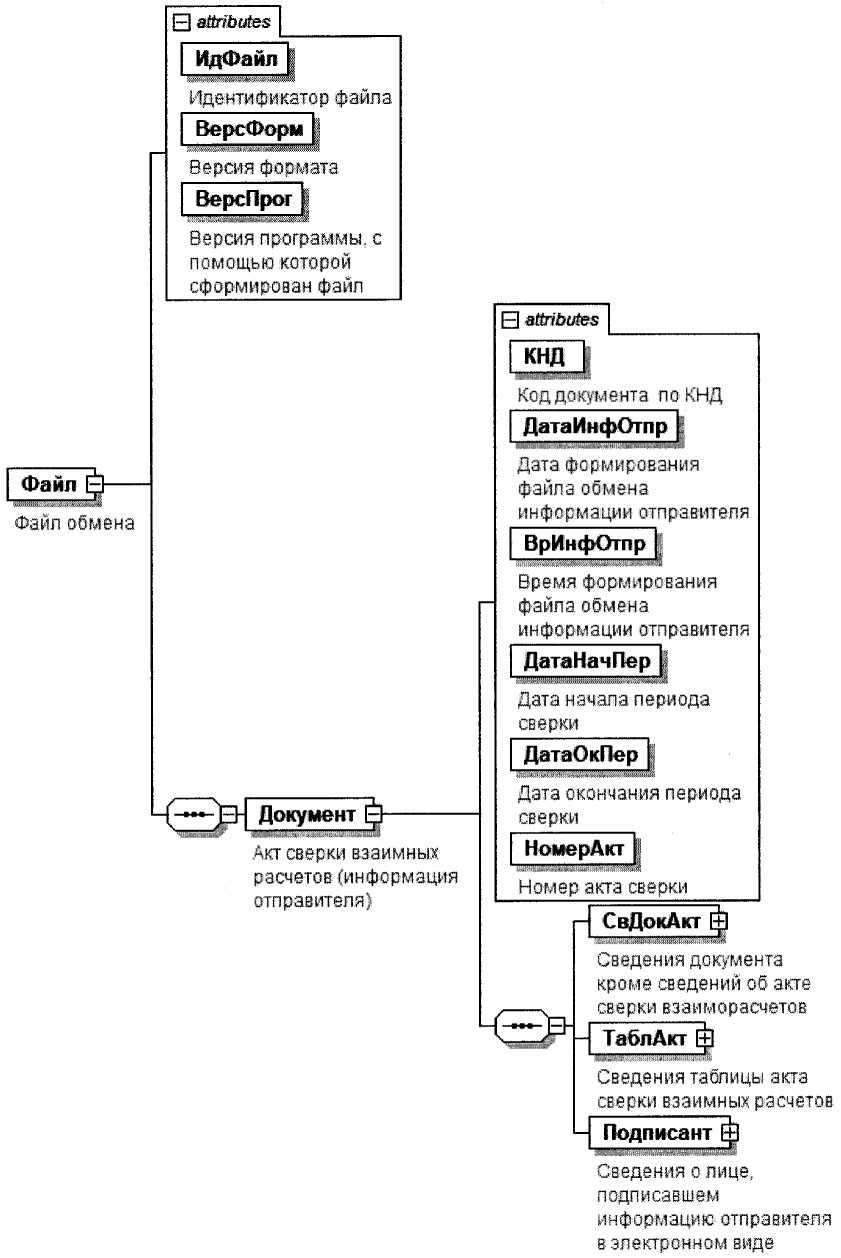 Рисунок 1. Диаграмма структуры файла обменаТаблица 5.1Файл обмена (Файл)Таблица 5.2Акт сверки взаимных расчетов, информацияотправителя (Документ)Таблица 5.3Сведения документа, кроме сведений таблицы акта сверкивзаимных расчетов (СвДокКрАкт)Таблица 5.4Сведения таблицы акта сверки взаимных расчетов (ТаблАкт)Таблица 5.5Сведения о договоре (ДогСв)Таблица 5.6Сведения о документе (ДокСв)Таблица 5.7Сведения об операции (СвОпер)Таблица 5.8Сведения о лице, подписывающем информацию отправителяв электронной форме (Подписант)Таблица 5.9Сведения о доверенности, используемой для подтвержденияполномочий в электронной форме (СвДовер)Таблица 5.10Сведения о доверенности, используемой для подтвержденияполномочий в бумажном виде (СвДоверБум)Таблица 5.11Сведения об участнике факта хозяйственнойжизни (УчастникТип)Таблица 5.12Идентификационные сведения (ИдСв)Таблица 5.13Сведения об индивидуальном предпринимателе (СвИП)Таблица 5.14Сведения о юридическом лице, состоящем на учете в налоговыхорганах (СвЮЛУч)Таблица 5.15Сведения об иностранной организации, не состоящей на учетев налоговых органах (СвИнНеУч)Таблица 5.16Сведения о физическом лице (СвФЛ)Таблица 5.17Контактные данные (КонтактТип)Таблица 5.18Фамилия, имя, отчество физического лица (ФИОТип)III. ОПИСАНИЕ ФАЙЛА ОБМЕНА ИНФОРМАЦИИ ПОЛУЧАТЕЛЯ6. Имя файла обмена должно иметь следующий вид:R_T_A_O_GGGGMMDD_N, где:R_T - префикс, принимающий значение ON_AKTSVERPOL;A - идентификатор участника электронного документооборота - получателя файла обмена акта сверки взаимных расчетов, информация отправителя. Значение элемента представляется в виде "ИдОЭДОКодПол", где:ИдОЭДО - идентификатор оператора электронного оборота (оператор ЭДО) - символьный трехзначный код. При включении оператора ЭДО в сеть доверенных операторов ЭДО ФНС России идентификатор присваивается ФНС России. При направлении документа не через оператора ЭДО идентификатор оператора электронного оборота принимает значение "000";КодПол - код получателя файла обмена - уникальный код участника электронного документооборота, присваиваемый оператором ЭДО, длина кода получателя не более 43 символов. При направлении документа не через оператора ЭДО ИдОтпр - глобальный уникальный идентификатор (GUID)), однозначно идентифицирующий участника документооборота;O - идентификатор участника электронного документооборота - отправителя файла обмена акта сверки взаимных расчетов. Значение элемента представляется в виде ИдОЭДОКодОтпр, где:ИдОЭДО - идентификатор оператора ЭДО, услугами которого пользуется отправитель файла обмена - символьный трехзначный код. Присваивается Федеральной налоговой службой. В значении идентификатора допускаются символы латинского алфавита A - Z, a - z, цифры 0 - 9, знаки "@", ".", "-". Значение идентификатора регистронезависимо. При направлении документа не через оператора ЭДО идентификатор оператора электронного оборота принимает значение "000";КодОтпр - код отправителя файла обмена - уникальный код участника электронного документооборота, присваиваемый оператором ЭДО, длина кода отправителя не более 43 символов. При направлении документа не через оператора ЭДО ИдОтпр - глобальный уникальный идентификатор (GUID), однозначно идентифицирующий участника документооборота;GGGG - год формирования передаваемого файла обмена, MM - месяц, DD - день;N - 36-ти символьный глобально уникальный идентификатор GUID (Globally Unique IDentifier).Расширение имени файла обмена - xml. Расширение имени файла обмена может указываться как строчными, так и прописными буквами.Параметры первой строки файла обменаПервая строка XML файла должна иметь следующий вид:<?xml version ="1.0" encoding ="windows-1251"?>Имя файла, содержащего XML схему файла обмена, должно иметь следующий вид:ON_AKTSVERPOL_1_972_02_05_01_xx, где xx - номер версии схемы.Расширение имени файла - xsd.XML схема файла обмена в электронной форме приводится отдельным файлом и размещается на официальном сайте Федеральной налоговой службы. Выпуск новой версии (новых версий) схемы возможен при условии их непротиворечия требованиям данного документа (например, в части уточнения текста наименования отдельных элементов, дополнительной информации, увеличения количества знаков в формате элемента).7. Логическая модель файла обмена представлена в виде диаграммы структуры файла обмена на рисунке 2 настоящего формата. Элементами логической модели файла обмена являются элементы и атрибуты XML файла. Перечень структурных элементов логической модели файла обмена и сведения о них приведены в таблицах 7.1 - 7.10 настоящего формата.Для каждого структурного элемента логической модели файла обмена приводятся следующие сведения:наименование элемента. Приводится полное наименование элемента. В строке таблицы могут быть описаны несколько элементов, наименования которых разделены символом "|". Такая форма записи применяется при наличии в файле обмена только одного элемента из описанных в этой строке;сокращенное наименование (код) элемента. Приводится сокращенное наименование элемента. Синтаксис сокращенного наименования должен удовлетворять спецификации XML;признак типа элемента. Может принимать следующие значения: "С" - сложный элемент логической модели (содержит вложенные элементы), "П" - простой элемент логической модели, реализованный в виде элемента XML файла, "А" - простой элемент логической модели, реализованный в виде атрибута элемента XML файла. Простой элемент логической модели не содержит вложенные элементы;формат элемента. Формат элемента представляется следующими условными обозначениями: T - символьная строка; N - числовое значение (целое или дробное).Формат символьной строки указывается в виде T(n-k) или T(=k), где: n - минимальное количество знаков, k - максимальное количество знаков, символ "-" - разделитель, символ "=" означает фиксированное количество знаков в строке. В случае, если минимальное количество знаков равно 0, формат имеет вид T(0-k). В случае, если максимальное количество знаков не ограничено, формат имеет вид T(n-).Формат числового значения указывается в виде N(m.k), где: m - максимальное количество знаков в числе, включая знак (для отрицательного числа), целую и дробную часть числа без разделяющей десятичной точки, k - максимальное число знаков дробной части числа. Если число знаков дробной части числа равно 0 (то есть число целое), то формат числового значения имеет вид N(m).Для простых элементов, являющихся базовыми в XML, например, элемент с типом "date", поле "Формат элемента" не заполняется. Для таких элементов в поле "Дополнительная информация" указывается тип базового элемента;признак обязательности элемента определяет обязательность наличия элемента (совокупности наименования элемента и его значения) в файле обмена. Признак обязательности элемента может принимать следующие значения: "О" - наличие элемента в файле обмена обязательно; "Н" - наличие элемента в файле обмена необязательно, то есть элемент может отсутствовать. Если элемент принимает ограниченный перечень значений (по классификатору, кодовому словарю), то признак обязательности элемента дополняется символом "К". Например, "ОК". В случае, если количество реализаций элемента может быть более одной, то признак обязательности элемента дополняется символом "М". Например, "НМ" или "ОКМ".К вышеперечисленным признакам обязательности элемента может добавляться значение "У" в случае описания в XML схеме условий, предъявляемых к элементу в файле обмена, описанных в графе "Дополнительная информация". Например, "НУ" или "ОКУ";дополнительная информация содержит, при необходимости, требования к элементу файла обмена, не указанные ранее. Для сложных элементов указывается ссылка на таблицу, в которой описывается состав данного элемента. Для элементов, принимающих ограниченный перечень значений из классификатора (кодового словаря), указывается соответствующее наименование классификатора (кодового словаря) или приводится перечень возможных значений. Для классификатора (кодового словаря) может указываться ссылка на его местонахождение. Для элементов, использующих пользовательский тип данных, указывается наименование типового элемента.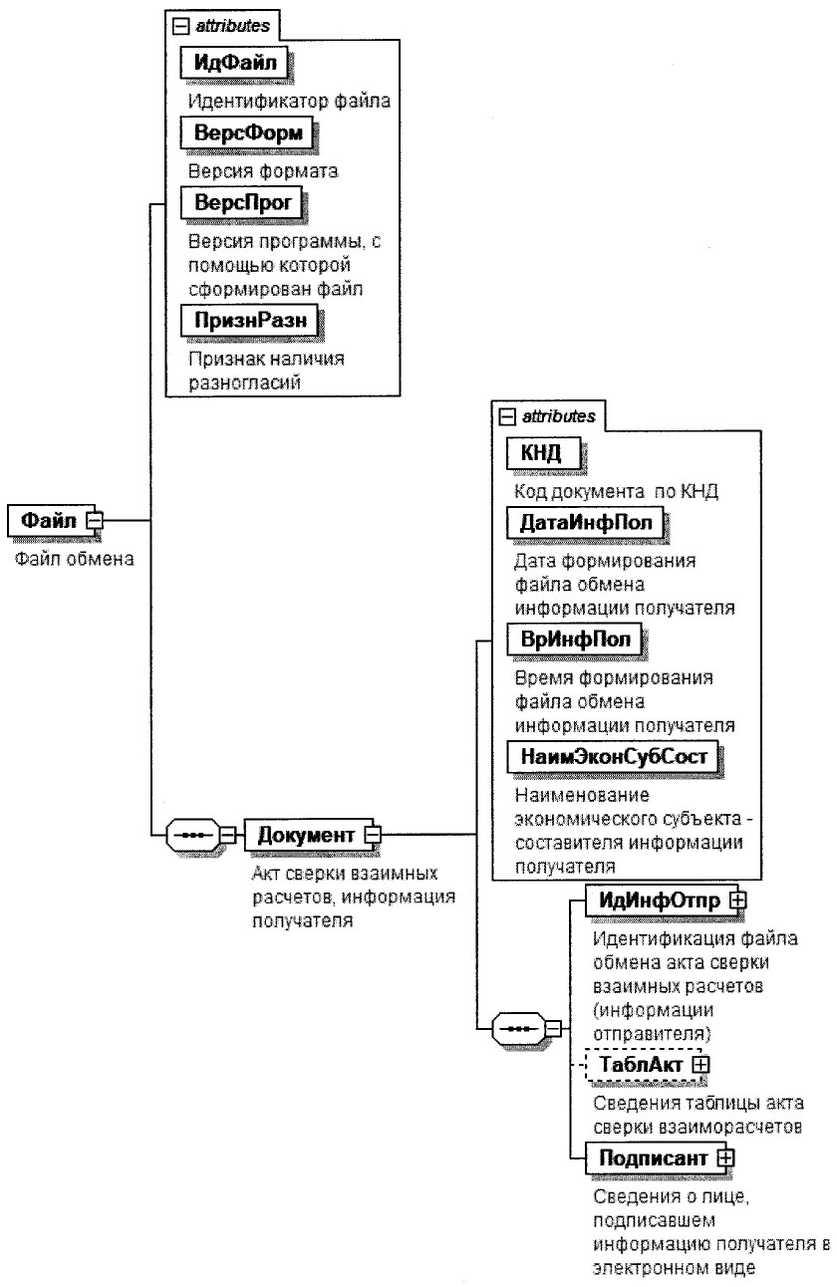 Рисунок 2. Диаграмма структуры файла обменаТаблица 7.1Файл обмена (Файл)Таблица 7.2Акт сверки взаимных расчетов, информацияполучателя (Документ)Таблица 7.3Идентификация файла обмена информацииотправителя (ИдИнфОтпр)Таблица 7.4Сведения таблицы акта сверки взаиморасчетов (ТаблАкт)Таблица 7.5Сведения о договоре (ДогСв)Таблица 7.6Сведения о документе (ДокСв)Таблица 7.7Сведения об операции (СвОпер)Таблица 7.8Сведения о лице, подписавшем информацию получателяв электронной форме (Подписант)Таблица 7.9Сведения о доверенности, используемой для подтвержденияполномочий в электронной форме (СвДовер)Таблица 7.10Сведения о доверенности, используемой для подтвержденияполномочий в бумажном виде (СвДоверБум)Таблица 7.11Фамилия, имя, отчество физического лица (ФИОТип)Наименование элементаСокращенное наименование (код) элементаПризнак типа элементаФормат элементаПризнак обязательности элементаДополнительная информацияИдентификатор файлаИдФайлАT(1-255)ОУСодержит (повторяет) имя сформированного файла (без расширения)Версия форматаВерсФормАT(1-5)ОПринимает значение: 5.01Версия программы, с помощью которой сформирован файлВерсПрогАT(1-40)ОАкт сверки взаимных расчетов, информация отправителяДокументСОСостав элемента представлен в таблице 5.2Наименование элементаСокращенное наименование (код) элементаПризнак типа элементаФормат элементаПризнак обязательности элементаДополнительная информацияКод документа по КНДКНДАT(=7)ОКТиповой элемент <КНДТип>.Принимает значение: 1110332Дата формирования файла обмена информации отправителяДатаИнфОтпрАT(=10)ОТиповой элемент <ДатаТип>.Дата в формате ДД.ММ.ГГГГВремя формирования файла обмена информации отправителяВрИнфОтпрАT(-8)ОТиповой элемент <ВремяТип>.Время в формате ЧЧ:ММ:ССДата начала периода сверки взаимных расчетовДатаНачПерАT(=10)ОТиповой элемент <ДатаТип>.Дата в формате ДД.ММ.ГГГГДата окончания периода сверки взаимных расчетовДатаОкПерАT(=10)ОТиповой элемент <ДатаТип>.Дата в формате ДД.ММ.ГГГГНомер акта сверкиНомерАктАT(1-1000)ОСведения документа, кроме сведений таблицы акта сверки взаимных расчетовСвДокКрАктСОСостав элемента представлен в таблице 5.3Сведения таблицы акта сверки взаимных расчетовТаблАктСОСостав элемента представлен в таблице 5.4Сведения о лице, подписавшем информацию отправителя в электронной формеПодписантСОСостав элемента представлен в таблице 5.8Наименование элементаСокращенное наименование (код) элементаПризнак типа элементаФормат элементаПризнак обязательности элементаДополнительная информацияКод валютыКодОКВАT(=3)ОКТиповой элемент <ОКВТип>.Принимает значение в соответствии с Общероссийским классификатором валют (ОКВ).Сведения об отправителеСвОтпрСОТиповой элемент <УчастникТип>.Состав элемента представлен в таблице 5.10Сведения о получателеСвПолСОТиповой элемент <УчастникТип>.Состав элемента представлен в таблице 5.10Наименование элементаСокращенное наименование (код) элементаПризнак типа элементаФормат элементаПризнак обязательности элементаДополнительная информацияСумма сальдо на начало периода сверки дебетСальдоНачДебАN(15.2)ОСумма сальдо на начало периода сверки кредитСальдоНачКрАN(15.2)ООбороты по дебетуОборотДебАN(15.2)ООбороты по кредитуОборотКрАN(15.2)ОСумма сальдо на конец периода сверки дебетСальдоКонДебАN(15.2)ОСумма сальдо на конец периода сверки кредитСальдоКонКрАN(15.2)ОСведения о договореДогСвСОМСостав элемента представлен в таблице 5.5Наименование элементаСокращенное наименование (код) элементаПризнак типа элементаФормат элементаПризнак обязательности элементаДополнительная информацияИдентификатор договора в учетной системе отправителяИдДогАT(1-100)НОписание договора в учетной системе отправителяОписТипДогАT(1-500)ННомер договораНомДогАT(1-50)НДата договора (дата принятия договора оферты)ДатаДогАT(=10)НТиповой элемент <ДатаТип>.Дата в формате ДД.ММ.ГГГГСумма сальдо на начало периода сверки дебетСальдоНачДебАN(15.2)ОСумма сальдо на начало периода сверки кредитСальдоНачКрАN(15.2)ООбороты по дебетуОборотДебАN(15.2)ООбороты по кредитуОборотКрАN(15.2)ОСумма сальдо на конец периода сверки дебетСальдоКонДебАN(15.2)ОСумма сальдо на конец периода сверки кредитСальдоКонКрАN(15.2)ОСведения о документеДокСвСОМСостав элемента представлен в таблице 5.6Наименование элементаСокращенное наименование (код) элементаПризнак типа элементаФормат элементаПризнак обязательности элементаДополнительная информацияНаименование документаНаимДокАT(1-100)ОНомер документаНомДокАT(1-50)ОПри отсутствии номера принимает значение "б/н"Дата документаДатаДокАT(=10)ОТиповой элемент <ДатаТип>.Дата в формате ДД.ММ.ГГГГИдентификатор документа в учетной системе отправителяИдДокАT(1-100)НДополнительная информацияДопИнфАT(1-500)НСведения об операцииСвОперСОМСостав элемента представлен в таблице 5.7Наименование элементаСокращенное наименование (код) элементаПризнак типа элементаФормат элементаПризнак обязательности элементаДополнительная информацияНомер строки таблицы "Сведения об операции"НомСтрАN(6)ОДата операцииДатаОперАT(=10)ОТиповой элемент <ДатаТип>.Дата в формате ДД.ММ.ГГГГНаименование операцииНаимОперАT(1-500)ОСумма дебета операцииСумДебетАN(15.2)НУЭлемент обязателен при отсутствии элемента <СумКредит>Сумма кредита операцииСумКредитАN(15.2)НУЭлемент обязателен при отсутствии элемента <СумДебет>Наименование элементаСокращенное наименование (код) элементаПризнак типа элементаФормат элементаПризнак обязательности элементаДополнительная информацияСтатус подписантаСтатПодпАT(=1)НКПринимает значение:1 - лицо, имеющее полномочия на подписание документа без доверенности |2 - лицо, имеющее полномочия на подписание документа на основании доверенности в электронной форме |3 - лицо, имеющее полномочия на подписание документа на основании доверенности в бумажном виде.Значение "3" применяется, если иное не предусмотрено законодательством Российской Федерации в области электронной подписиТип подписиТипПодписАT(=1)НКПринимает значение:1 - усиленная квалифицированная электронная подпись |2 - простая электронная подпись |3 - усиленная неквалифицированная электронная подписьЗначения "2" и "3" применяются, если иное не предусмотрено законодательством Российской ФедерацииИдентифицирующие сведения об информационной системе, в которой хранится доверенность, используемая для подтверждения полномочий в электронной формеИдСистХранАT(1-500)НУнифицированный указатель (URL), в случае, если представление электронной доверенности осуществляется способом, отличным от включения в каждый пакет электронных документов, подписываемых представителемДолжностьДолжнАT(1-255)НФамилия, имя, отчество (при наличии)ФИОСОТиповой элемент <ФИОТип>.Состав элемента представлен в таблице 5.18Информация о фамилии, имени, отчестве (при наличии) должна соответствовать фамилии, имени, отчеству (при наличии) владельца сертификата ключа проверки электронной подписи лица, подписывающего файл обмена в электронной формеСведения о доверенности, используемой для подтверждения полномочий в электронной формеСвДоверСНСостав элемента представлен в таблице 5.9Сведения о доверенности, используемой для подтверждения полномочий в бумажном видеСвДоверБумСНСостав элемента представлен в таблице 5.10Наименование элементаСокращенное наименование (код) элементаПризнак типа элементаФормат элементаПризнак обязательности элементаДополнительная информацияЕдиный регистрационный номер доверенностиНомДоверАT(=36)НУникальный идентификатор доверенности в виде 36-разрядного GUID из имени файлаДата совершения (выдачи) доверенностиДатаНачАT(=10)НТиповой элемент <ДатаТип>.Дата в формате ДД.ММ.ГГГГВнутренний регистрационный номер доверенностиВнНомДоверАT(1-50)НДата внутренней регистрации доверенностиДатаВнРегДоверАT(=10)НТиповой элемент <ДатаТип>.Дата в формате ДД.ММ.ГГГГСведения об информационной системе, которая предоставляет техническую возможность получения информации о досрочном прекращении действия доверенности, в том числе в силу ее отмены доверителем/доверенной сторонойСведСистОтмАT(1-255)НУнифицированный указатель (URL) или текстовое описание системы, если данная система не предусматривает удаленный вызов ее программных интерфейсовНаименование элементаСокращенное наименование (код) элементаПризнак типа элементаФормат элементаПризнак обязательности элементаДополнительная информацияДата совершения доверенностиДатаДоверАT(=10)НТиповой элемент <ДатаТип>.Дата в формате ДД.ММ.ГГГГВнутренний регистрационный номер доверенностиВнНомДоверАT(1-50)НПри отсутствии номера принимает значение: без номера (б/н)Сведения, идентифицирующие доверителяСвИдДоверАT(1-1000)НФамилия, имя, отчество (при наличии) лица, подписавшего доверенностьФИОСНТиповой элемент <ФИОТип>.Состав элемента представлен в таблице 5.18Наименование элементаСокращенное наименование (код) элементаПризнак типа элементаФормат элементаПризнак обязательности элементаДополнительная информацияКод в общероссийском классификаторе предприятий и организацийОКПОАT(1-10)НКПринимает значение в соответствии с Общероссийским классификатором предприятий и организаций (ОКПО)Структурное подразделениеСтруктПодрАT(1-1000)НИнформация для участника документооборотаИнфДляУчастАT(1-255)НИнформация, позволяющая получающему документ участнику документооборота обеспечить его автоматизированную обработкуКраткое названиеКраткНазвАT(1-255)НИдентификационные сведенияИдСвСОСостав элемента представлен в таблице 5.12Контактные данныеКонтактСОТиповой элемент <КонтактТип>.Состав элемента представлен в таблице 5.17Наименование элементаСокращенное наименование (код) элементаПризнак типа элементаФормат элементаПризнак обязательности элементаДополнительная информацияСведения об индивидуальном предпринимателе |СвИПСОСостав элемента представлен в таблице 5.13Сведения о юридическом лице, состоящем на учете в налоговых органах |СвЮЛУчСОСостав элемента представлен в таблице 5.14Сведения об иностранной организации, не состоящей на учете в налоговых органах |СвИнНеУчСОСостав элемента представлен в таблице 5.15Сведения о физическом лицеСвФЛСОСостав элемента представлен в таблице 5.16Наименование элементаСокращенное наименование (код) элементаПризнак типа элементаФормат элементаПризнак обязательности элементаДополнительная информацияИННИННФЛАT(=12)ОТиповой элемент <ИННФЛТип>ОГРНИПОГРНИПАT(=15)ОТиповой элемент <ОГРНИПТип>Фамилия, имя, отчество (при наличии)ФИОСОТиповой элемент <ФИОТип>.Состав элемента представлен в таблице 5.17Наименование элементаСокращенное наименование (код) элементаПризнак типа элементаФормат элементаПризнак обязательности элементаДополнительная информацияПолное наименование юридического лицаНаимОргАT(1-1000)ОИНН юридического лицаИННЮЛАT(=10)ОТиповой элемент <ИННЮЛТип>КППКППАT(=9)ОТиповой элемент <КППТип>ОГРНОГРНАT(=13)ОТиповой элемент <ОГРНТип>Наименование элементаСокращенное наименование (код) элементаПризнак типа элементаФормат элементаПризнак обязательности элементаДополнительная информацияНаименование полноеНаимОргАT(1-1000)ОИдентификатор иностранной организацииИдентифАT(1-255)ОИные сведения, идентифицирующие иностранную организациюИныеСведАT(1-255)ННаименование элементаСокращенное наименование (код) элементаПризнак типа элементаФормат элементаПризнак обязательности элементаДополнительная информацияИНН физического лицаИННФЛАT(=12)ОТиповой элемент <ИННФЛТип>Фамилия, имя, отчество (при наличии)ФИОСОТиповой элемент <ФИОТип>.Состав элемента представлен в таблице 5.18Наименование элементаСокращенное наименование (код) элементаПризнак типа элементаФормат элементаПризнак обязательности элементаДополнительная информацияНомер контактного телефона/факсТлфАT(1-255)НАдрес электронной почтыЭлПочтаАT(1-255)НИные контактные данныеИнКонтАT(1-255)ННаименование элементаСокращенное наименование (код) элементаПризнак типа элементаФормат элементаПризнак обязательности элементаДополнительная информацияФамилияФамилияАT(1-60)ОИмяИмяАT(1-60)ООтчествоОтчествоАT(1-60)ННаименование элементаСокращенное наименование (код) элементаПризнак типа элементаФормат элементаПризнак обязательности элементаДополнительная информацияИдентификатор файлаИдФайлАT(1-255)ОУСодержит (повторяет) имя сформированного файла (без расширения)Версия форматаВерсФормАT(1-5)ОПринимает значение: 5.01Версия программы, с помощью которой сформирован файлВерсПрогАT(1-40)ОПризнак наличия разногласийПризнРазнАT(=1)ОКПринимает значения:1 - нет разногласий между сверяемыми операциями отправителя и получателя |2 - есть разногласия между сверяемыми операциями отправителя и получателяАкт сверки взаимных расчетов, информация получателяДокументСОСостав элемента представлен в таблице 7.2Наименование элементаСокращенное наименование (код) элементаПризнак типа элементаФормат элементаПризнак обязательности элементаДополнительная информацияКод документа по КНДКНДАT(=7)ОКТиповой элемент <КНДТип>.Принимает значение: 1110333Дата формирования файла обмена информации получателяДатаИнфПолАT(=10)ОТиповой элемент <ДатаТип>.Дата в формате ДД.ММ.ГГГГВремя формирования файла обмена информации получателяВрИнфПолАT(=8)ОТиповой элемент <ВремяТип>.Время в формате ЧЧ:ММ:ССИдентификация файла обмена информации отправителяИдИнфОтпрСОСостав элемента представлен в таблице 7.3Сведения таблицы акта сверки взаимных расчетовТаблАктСНУСостав элемента представлен в таблице 7.4.Обязателен при <ПризнРазн> = 2 и отсутствует при <ПризнРазн> = 1Сведения о лице, подписавшем информацию получателя в электронной формеПодписантСОСостав элемента представлен в таблице 7.8Наименование элементаСокращенное наименование (код) элементаПризнак типа элементаФормат элементаПризнак обязательности элементаДополнительная информацияИдентификатор файла обмена информации отправителяИдФайлИнфОтпрАT(1-255)ОСодержит (повторяет) имя файла обмена информации отправителя без расширенияДата формирования файла обмена информации отправителяДатФайлИнфОтпрАT(=10)ОТиповой элемент <ДатаТип>.Дата в формате ДД.ММ.ГГГГ.Указывается (повторяет) значение <ДатИнфОтпр>, указанное в файле обмена информации отправителяВремя формирования файла обмена информации отправителяВрФайлИнфОтпрАT(=8)ОТиповой элемент <ВремяТип>.Время в формате ЧЧ:ММ:СС.Указывается (повторяет) значение <ВрИнфОтпр>, указанное в файле обмена информации отправителяЭлектронная подпись файла обмена информации отправителяЭППT(1-)ОПредставляется в кодировке Base64Наименование элементаСокращенное наименование (код) элементаПризнак типа элементаФормат элементаПризнак обязательности элементаДополнительная информацияСумма сальдо на начало периода сверки дебетСальдоНачДебАN(15.2)НЗаполняется, если значение данного элемента не совпадает со значением элемента <СальдоНачКр> файла обмена информации отправителяСумма сальдо на начало периода сверки кредитСальдоНачКрАN(15.2)НЗаполняется, если значение данного элемента не совпадает со значением элемента <СальдоНачДеб> файла обмена информации отправителяОбороты по дебетуОборотДебАN(15.2)НЗаполняется, если значение данного элемента не совпадает со значением элемента <ОборотКр> файла обмена информации отправителяОбороты по кредитуОборотКрАN(15.2)НЗаполняется, если значение данного элемента не совпадает со значением элемента <ОборотДеб> файла обмена информации отправителяСумма сальдо на конец периода сверки дебетСальдоКонДебАN(15.2)НЗаполняется, если значение данного элемента не совпадает со значением элемента <СальдоКонКр> файла обмена информации отправителяСумма сальдо на конец периода сверки кредитСальдоКонКрАN(15.2)НЗаполняется, если значение данного элемента не совпадает со значением элемента <СальдоКонДеб> файла обмена информации отправителяИтого расхождение информации о состоянии расчетов дебетИтогоРасхДебАN(15.2)НУ<ИтогРасхДеб> будет обязательным при наличии хотя бы одного из элементов <СальдоНачДеб> | <ОборотДеб> | <СальдоКонДеб>Итого расхождение информации о состоянии расчетов кредитИтогоРасхКрАN(15.2)НУ<ИтогРасхКр> будет обязательным при наличии хотя бы одного из элементов <СальдоНачКр> | <ОборотКр> | <СальдоКонКр>Дополнительная информацияДопИнфАT(1-500)НСведения о договореДогСвСОМСостав элемента представлен в таблице 7.5Наименование элементаСокращенное наименование (код) элементаПризнак типа элементаФормат элементаПризнак обязательности элементаДополнительная информацияИдентификатор договора в учетной системе получателяИдДогАT(1-100)НОписание типа договора в учетной системе получателяОписТипДогАT(1-500)ННомер договораНомДогАT(1-50)НДата договора (дата принятия договора оферты)ДатаДогАT(=10)НТиповой элемент <ДатаТип>.Дата в формате ДД.ММ.ГГГГ.Сумма сальдо на начало периода сверки дебетСальдоНачДебАN(15.2)НУЗаполняется, если присутствует элемент <СальдоНачДеб> в таблице 7.4Сумма сальдо на начало периода сверки кредитСальдоНачКрАN(15.2)НУЗаполняется, если присутствует элемент <СальдоНачКр> в таблице 7.4Обороты по дебетуОборотДебАN(15.2)НУЗаполняется, если присутствует элемент <ОборотДеб> в таблице 7.4Обороты по кредитуОборотКрАN(15.2)НУЗаполняется, если присутствует элемент <ОборотКр> в таблице 7.4Сумма сальдо на конец периода сверки дебетСальдоКонДебАN(15.2)НУЗаполняется, если присутствует элемент <СальдоКонДеб> в таблице 7.4Сумма сальдо на конец периода сверки кредитСальдоКонКрАN(15.2)НУЗаполняется, если присутствует элемент <СальдоКонКр> в таблице 7.4Итого расхождение информации о состоянии расчетов дебетИтогоРасхДебАN(15.2)НУ<ИтогРасхДеб> будет обязательным при наличии хотя бы одного из элементов <СальдоНачДеб> | <ОборотДеб> | <СальдоКонДеб>Итого расхождение информации о состоянии расчетов кредитИтогоРасхКрАN(15.2)НУ<ИтогРасхКр> будет обязательным при наличии хотя бы одного из элементов <СальдоНачКр> | <ОборотКр> | <СальдоКонКр>Дополнительная информацияДопИнфАT(1-500)НСведения о документеДокСвСОМСостав элемента представлен в таблице 7.6Наименование элементаСокращенное наименование (код) элементаПризнак типа элементаФормат элементаПризнак обязательности элементаДополнительная информацияНаименование документаНаимДокАT(1-100)ОНомер документаНомДокАT(1-50)ОПри отсутствии номера принимает значение "б/н"Дата документаДатаДокАT(=10)ОТиповой элемент <ДатаТип>.Дата в формате ДД.ММ.ГГГГИдентификатор документа в учетной системе получателяИдДокАT(1-100)НИтого расхождение информации о состоянии расчетовИтогоРасхАN(15.2)ОДополнительная информацияДопИнфАT(1-500)НСведения об операцииСвОперСОМСостав элемента представлен в таблице 7.7Наименование элементаСокращенное наименование (код) элементаПризнак типа элементаФормат элементаПризнак обязательности элементаДополнительная информацияНомер строки таблицы "Сведения об операции"НомСтрАN(6)ОДата операцииДатаОперАT(=10)ОТиповой элемент <ДатаТип>.Дата в формате ДД.ММ.ГГГГНаименование операцииНаимОперАT(1-500)ОСумма дебета операцииСумДебетАN(15.2)НУЭлемент обязателен при отсутствии элемента <СумКредит>.Заполняется, если присутствует элемент <ОборотДеб> в таблице 7.4.Сумма кредита операцииСумКредитАN(15.2)НУЭлемент обязателен при отсутствии элемента <СумДебет>.Заполняется, если присутствует элемент <ОборотКр> в таблице 7.4.Дополнительная информацияДопИнфАT(1-500)ННаименование элементаСокращенное наименование (код) элементаПризнак типа элементаФормат элементаПризнак обязательности элементаДополнительная информацияСтатус подписантаСтатПодпАT(=1)НКПринимает значение:1 - лицо, имеющее полномочия на подписание документа без доверенности |2 - лицо, имеющее полномочия на подписание документа на основании доверенности в электронной форме |3 - лицо, имеющее полномочия на подписание документа на основании доверенности в бумажном виде.Значение "3" применяется, если иное не предусмотрено законодательством Российской Федерации в области электронной подписиТип подписиТипПодписАT(=1)НКПринимает значение:1 - усиленная квалифицированная электронная подпись |2 - простая электронная подпись |3 - усиленная неквалифицированная электронная подписьЗначения "2" и "3" применяются, если иное не предусмотрено законодательством Российской ФедерацииИдентифицирующие сведения об информационной системе, в которой хранится доверенность, используемая для подтверждения полномочий в электронной формеИдСистХранАT(1-500)НУнифицированный указатель (URL), в случае, если представление электронной доверенности осуществляется способом, отличным от включения в каждый пакет электронных документов, подписываемых представителемДолжностьДолжнАT(1-255)НФамилия, имя, отчествоФИОСОТиповой элемент <ФИОТип>.Состав элемента представлен в таблице 5.9.Информация о фамилии, имени, отчестве (при наличии) должна соответствовать фамилии, имени, отчеству (при наличии) владельца сертификата ключа проверки электронной подписи лица, подписывающего файл обмена в электронной формеСведения о доверенности, используемой для подтверждения полномочий в электронной формеСвДоверСНСостав элемента представлен в таблице 5.6.Сведения о доверенности, используемой для подтверждения полномочий в бумажном видеСвДоверБумСНСостав элемента представлен в таблице 5.10.Наименование элементаСокращенное наименование (код) элементаПризнак типа элементаФормат элементаПризнак обязательности элементаДополнительная информацияЕдиный регистрационный номер доверенностиНомДоверАT(=36)НУникальный идентификатор доверенности в виде 36-разрядного GUID из имени файлаДата совершения (выдачи) доверенностиДатаНачАT(=10)НТиповой элемент <ДатаТип>.Дата в формате ДД.ММ.ГГГГВнутренний регистрационный номер доверенностиВнНомДоверАT(1-50)НДата внутренней регистрации доверенностиДатаВнРегДоверАT(=10)НТиповой элемент <ДатаТип>.Дата в формате ДД.ММ.ГГГГ.Сведения об информационной системе, которая предоставляет техническую возможность получения информации о досрочном прекращении действия доверенности, в том числе в силу ее отмены доверителем/доверенной сторонойСведСистОтмАT(1-500)НУнифицированный указатель (URL) или текстовое описание системы, если данная система не предусматривает удаленный вызов ее программных интерфейсовНаименование элементаСокращенное наименование (код) элементаПризнак типа элементаФормат элементаПризнак обязательности элементаДополнительная информацияДата совершения доверенностиДатаДоверАT(=10)НТиповой элемент <ДатаТип>.Дата в формате ДД.ММ.ГГГГВнутренний регистрационный номер доверенностиВнНомДоверАT(1-50)НПри отсутствии номера принимает значение: без номера (б/н)Сведения, идентифицирующие доверителяСвИдДоверАT(1-1000)НФамилия, имя, отчество (при наличии), подписавшего доверенностьФИОСНТиповой элемент <ФИОТип>.Состав элемента представлен в таблице 7.11Наименование элементаСокращенное наименование (код) элементаПризнак типа элементаФормат элементаПризнак обязательности элементаДополнительная информацияФамилияФамилияАT(1-60)ОИмяИмяАT(1-60)ООтчествоОтчествоАT(1-60)Н